РЕШЕНИЕ № 13Об утверждении Правил благоустройства и санитарного содержания территории Эсто-Алтайского сельского муниципального образования Республики КалмыкияВ соответствии с Федеральным законом от 06.10. 2003 г. N 131-ФЗ "Об общих принципах организации местного самоуправления в Российской Федерации" на основании приказа Министерства регионального развития Российской Федерации N 613 от 27 декабря 2011 г. "Об утверждении методических рекомендаций по разработке норм и правил по благоустройству территорий муниципального образования", Собрание депутатов Эсто-Алтайского сельского муниципального образования Республики КалмыкияРЕШИЛО:Утвердить прилагаемые Правила благоустройства и санитарного содержания территории Эсто-Алтайского сельского муниципального образования Республики Калмыкия.Поручить Администрации Эсто-Алтайского сельского муниципального образования Республики Калмыкия признать утратившим силу Постановление № 30 от 30.10.2017 г. «Об утверждении «Правила по благоустройству территории Эсто-Алтайского сельского муниципального образования Республики Калмыкия»».Обнародовать настоящее решение на официальном сайте Эсто-Алтайского сельского муниципального образования Республики Калмыкия в сети Интернет.Председатель Собрания депутатовЭсто-Алтайского сельскогомуниципального образованияРеспублики Калмыкия                                                                 О.Н. РаковаГлава (ахлачи) Эсто-Алтайского сельского муниципального образованияРеспублики Калмыкия                                                                 А.К. МанджиковУТВЕРЖДЕНЫРешением Собрания депутатов Эсто-Алтайского  сельского муниципального образования Республики КалмыкияN  13  от  11.09.2020 г.ПРАВИЛАБЛАГОУСТРОЙСТВА И САНИТАРНОГО СОДЕРЖАНИЯ ТЕРРИТОРИИЭСТО-АЛТАЙСКОГО СЕЛЬСКОГО МУНИЦИПАЛЬНОГО ОБРАЗОВАНИЯ РЕСПУБЛИКИ КАЛМЫКИЯЧАСТЬ I. ОБЩИЕ ПОЛОЖЕНИЯРаздел 1. Назначение правил благоустройства Эсто-Алтайского сельского муниципального образования Республики Калмыкия и сфера их действия.1.1. Правила благоустройства и санитарного содержания территории Эсто-Алтайского сельского муниципального образования Республики Калмыкия (далее именуемые Правила) разработаны в соответствии с Конституцией Российской Федерации, федеральными законами, нормативными правовыми актами Российской Федерации, Уставом Эсто-Алтайского сельского муниципального образования Республики Калмыкия.1.2. Настоящие правила обязательны для:- должностных лиц, подготавливающих соответствующие условия, осуществляющих и контролирующих жилищно-коммунальную деятельность, находящихся в ведении сельского поселения;- граждан и юридических лиц, являющихся владельцами, арендаторами, пользователями собственной и (или) прилегающей территории.Настоящие Правила регулируют деятельность указанных субъектов и их взаимодействие в отношении:а) подготовки технических и иных условий для принятия и осуществления проектных решений о благоустройстве сельского поселения;б) разработки и согласования проектов создания или изменения объектов (элементов) благоустройства сельского поселения, а также их осуществления;в) организации и осуществления работ по праздничному оформлению сельского поселения;г) контроля за использованием, созданием и изменением объектов (элементов) сельского поселения и применения штрафных санкций в случаях правонарушений;д) внесения дополнений и изменений в настоящие Правила;е) иных действий, связанных с регулированием деятельности по благоустройству сельского поселения.1.3. Настоящие Правила применяются наряду с нормативными правовыми актами органов местного самоуправления Эсто-Алтайского сельского муниципального образования Республики Калмыкия, регулирующими деятельность по благоустройству, обязательными нормативами и стандартами, установленными в целях обеспечения безопасности жизни, деятельности и здоровья людей, сохранения окружающей природной среды, иными обязательными требованиями.Раздел 2. Основные понятия, применяемые в настоящих Правилах.Территория сельского поселения - среда, сочетающая в себе созданные человеком строения, сооружения, объекты благоустройства и природные компоненты, подчиняющаяся определенным экологическим и общественно-социальным закономерностям.Ландшафт сельского поселения - открытые незастроенные пространства сельского поселения - улицы и дороги, водоемы, дворы жилой застройки и земельные участки общественных зданий, территории предприятий и учреждений, иные пространства в сочетании с их окружением.Природный ландшафт - территориальный комплекс природной пространственной среды, в пределах которой основные ландшафтные компоненты - земная кора, воздух, вода, растительный и животный мир - образуют взаимосвязанное и взаимообусловленное единство, не затронутое деятельностью человека.Благоустройство сельского поселения - совокупная деятельность по благоустройству территорий сельского поселения, изменению (реконструкции), поддержанию в надлежащем состоянии внешнего вида зданий, сооружений и объектов благоустройства, формирующая комфортную среду жизнедеятельности.Благоустройство территорий - процесс создания, изменения и поддержания в надлежащем состоянии объектов (элементов) благоустройства и озеленения различных функциональных территорий сельского поселения или их частей, формирующих ландшафт поселения во взаимосвязи с природным ландшафтом.Объекты благоустройства - различные типы открытых пространств и их окружения:- улицы (в том числе пешеходные), дворы и тому подобное;- внешний вид фасадов зданий и сооружений (в том числе временных);- временные сооружения, их комплексы (в том числе торговые киоски, павильоны, стационарные лотки, отдельно стоящие объекты наружной рекламы и тому подобное).Элементы благоустройства сельского поселения - стационарные или временные (мобильные) сооружения, устройства, оборудование, возводимые или устанавливаемые на территориях открытых пространств, зданиях и сооружениях и являющиеся компонентами объектов благоустройства.Типовой элемент благоустройства - элемент благоустройства, многократно применяемый на территории сельского поселения и изготавливаемый в соответствии с установленными стандартами или техническими условиями предприятиями, имеющими соответствующие лицензии.Муниципальные территории - земли и природные ресурсы, включая территории общего пользования, находящиеся в управлении и распоряжении органов местного самоуправления (исключая земельные участки, приватизированные, находящиеся в собственности или пожизненном наследуемом владении), незастроенные территории, находящиеся в ведении муниципального образования.Собственная территория землепользования - земельный участок, предоставленный Администрацией Яшалтинского районного муниципального образования Республики Калмыкия и Администрацией Эсто-Алтайского сельского муниципального образования Республики Калмыкия юридическому или физическому лицу для использования, благоустройства (обустройства), строительства или реконструкции в пределах границ, установленных на кадастровой карте (плане).Прилегающая территория - ограниченный участок муниципальной территории общего пользования, прилегающий к собственной территории (земельному участку) или зданию, сооружению, закрепляемый в установленном порядке за владельцем, арендатором, пользователем собственной территории или здания (части здания), сооружения.Уборка территорий - вид деятельности, связанный со сбором, вывозом в специально отведенные места отходов производства и потребления, другого мусора, снега, а также иные мероприятия, направленные на обеспечение экологического и санитарно-эпидемиологического благополучия населения и охрану окружающей средыЧАСТЬ II. РЕГУЛИРОВАНИЕ ДЕЯТЕЛЬНОСТИ ПО БЛАГОУСТРОЙСТВУРаздел 3. Общие требования.3.1. Граждане и юридические лица, являющиеся собственниками, владельцами, пользователями собственной и (или) прилегающей территории, обязаны осуществлять благоустройство и содержание собственной и прилегающей территорий в соответствии с настоящими Правилами и Уставом Эсто-Алтайского сельского муниципального образования Республики Калмыкия, регулирующими деятельность по благоустройству и озеленению территории поселения.3.2. Участие граждан и юридических лиц в создании, изменении и поддержании в надлежащем состоянии благоустройства на муниципальных территориях осуществляется в соответствии с законодательством Российской Федерации и настоящими правилами.Раздел 4. Объекты благоустройства сельского поселения.4.1. Общее описание объектов благоустройства сельского поселения:4.1.1. К объектам благоустройства, представляющим собой различные типы открытых пространств муниципальных территорий, относятся улицы (в том числе и пешеходные), дворы (кроме земельных участков собственных территорий), иные типы открытых пространств общего пользования в сочетании с внешним видом окружающих их зданий, сооружений (в том числе временных).4.1.2. К отдельным объектам благоустройства, представляющим собой различные типы открытых пространств собственных территорий, относятся дворы многоквартирных жилых домов, земельные участки односемейных и блокированных жилых домов; территории организаций, учреждений, предприятий, производств и иных объектов недвижимости, находящихся в пользовании, аренде или собственности.Прилегающие территории также относятся к объектам благоустройства.4.1.3. Прилегающая территория, подлежащая уборке, содержанию в чистоте и порядке, включая тротуары, устанавливается в следующих границах:- до середины прилегающих дорог, проездов - при двусторонней застройке или на всю ширину улицы, включая 30 метров на противоположной стороне улицы, - при односторонней застройке;- до середины территорий, находящихся между двумя землевладениями;Въезды во дворы, территории дворов включаются в прилегающую территорию в соответствии с балансовой принадлежностью. Если землевладение находится внутри квартала, удалено от улиц, проездов и тому подобного, ширина прилегающей территории устанавливается не менее 30 метров по периметру собственной территории.Закрепление прилегающей территории за указанными в пункте 3.1. субъектами устанавливается постановлениями Администрации Эсто-Алтайского сельского муниципального образования Республики Калмыкия.4.1.4. Границы прилегающей территории, подлежащей благоустройству, и условия ее благоустройства согласовываются с Администрацией Эсто-Алтайского сельского муниципального образования Республики Калмыкия4.2. Порядок содержания, ремонта и изменения фасадов зданий, сооружений:4.2.1. Продолжительность эксплуатации любого временного сооружения на данном земельном участке устанавливается распоряжением Администрации.4.2.2. В процессе эксплуатации временного сооружения владелец обязан:- выполнять требования по содержанию и благоустройству земельного участка и прилегающей территории в соответствии с договором аренды участка;- обеспечивать пожаробезопасность сооружения, выполнять санитарные правила и нормы СанПиН 42-128-4690-88 "Правила санитарного содержания территории населенных мест";- проводить по мере необходимости косметический ремонт сооружения;- использовать временное сооружение по разрешенному назначению.4.2.3. Временные сооружения (торговые павильоны, киоски, остановочные павильоны и иные сооружения), устанавливаемые у тротуаров, пешеходных дорожек, мест парковок автотранспорта, проездов, не должны создавать помехи движению автотранспорта и пешеходов.4.2.4. Запрещается:- установка временных сооружений на территориях дворов жилых домов без согласия их жильцов;- самовольные изменения внешнего вида временных сооружений, их параметров (в том числе обкладка кирпичом).В случае самовольного изменения внешнего вида временных сооружений их владельцы привлекаются к административной ответственности в соответствии с законодательством Российской Федерации, при этом данные сооружения продолжают относиться к категории временных.Раздел 5. Элементы благоустройства сельского поселения.5.1. Общее описание элементов благоустройства сельского поселения.5.1.1. Элементы благоустройства сельского поселения (далее - элементы благоустройства) делятся на передвижные (мобильные) и стационарные, индивидуальные (уникальные) и типовые.5.1.2. К элементам благоустройства относятся:а) малые архитектурные формы - оборудование для игр детей и отдыха взрослого населения, ограждения;б) коммунальное оборудование - устройства для уличного освещения, урны и контейнеры для мусора, таксофоны и тому подобное;в) знаки адресации сельского поселения - аншлаги (указатели наименований улиц), номерные знаки домов, информационные стенды;г) элементы праздничного оформления.5.1.3. Стационарные элементы благоустройства - парапеты, ограждения, устройства уличного освещения и тому подобное - являются компонентами объектов благоустройства.5.2. Общие требования, предъявляемые к элементам благоустройства.5.2.1. Стационарные элементы благоустройства длительного или постоянного использования должны закрепляться так, чтобы исключить возможность их перемещения вручную.5.2.2. Элементы уличного оборудования (палатки, нестационарные лотки уличной торговли, скамьи, урны и контейнеры для мусора, таксофоны, иные малые архитектурные формы) не должны создавать помех движению пешеходов и автотранспорта.5.2.3. Не допускается установка палаток, нестационарных лотков, иного оборудования уличной торговли на прилегающей территории остановок общественного транспорта.5.2.4. Передвижное (мобильное) уличное торговое оборудование должно отвечать установленным стандартам и иметь приспособления для его беспрепятственного перемещения. Запрещается использование случайных предметов в качестве передвижного торгового оборудования.5.2.5. Малые архитектурные формы, коммунальное оборудование, индивидуальные и типовые элементы благоустройства (скамьи, урны, др.) следует изготавливать из долговечных материалов.5.2.6. Строительные площадки, в том числе реконструкции и капитального ремонта, должны ограждаться на период строительства сплошным (глухим) забором высотой не менее 2,0 м, выполненным в едином конструктивно-дизайнерском решении. Ограждения, непосредственно примыкающие к тротуарам, пешеходным дорожкам, следует обустраивать защитным козырьком.5.2.7. Освещенность улиц и дорог должна соответствовать действующим нормативам. Размещение устройств уличного освещения и иных источников искусственного наружного освещения должно осуществляться с учетом существующей застройки и озеленения территории и способствовать созданию безопасной среды, не создающей помехи уличному движению.5.2.8. Оборудование спортивно-игровых площадок должно соответствовать установленным стандартам и утвержденным проектным решениям. Детские площадки должны оборудоваться прочными конструкциями, соответствующими современным требованиям дизайна.Раздел 6. Благоустройство и озеленение территорий сельского поселения.6.1. Порядок регулирования деятельности по благоустройству и поддержанию в надлежащем состоянии территорий сельского поселения.Деятельность по благоустройству и поддержанию в надлежащем состоянии муниципальных территорий осуществляется муниципальными организациями, на балансе которых они находятся, за счет бюджета сельского поселения; собственных территорий - землепользователями в пределах границ отведенного им земельного участка за счет собственных средств; прилегающих территорий - гражданами и юридическими лицами, за которыми закреплена прилегающая территория в установленном порядке. Порядок закрепления прилегающих территорий устанавливается нормативным правовым актом органов местного самоуправления.6.2. Общие требования к благоустройству территорий.6.2.1. Благоустройство территорий сельского поселения включает в себя:а) вертикальную планировку и организацию рельефа;б) озеленение;в) устройство покрытий дорожных и пешеходных коммуникаций (улиц, открытых автостоянок, спортивно-игровых площадок и прочего);г) устройство уличного освещения;д) возведение или установку элементов благоустройства (малых архитектурных форм, парапетов, объектов наружной рекламы и прочего).6.2.2. При проектировании вертикальной планировки проектные отметки территории следует устанавливать исходя из условий максимального сохранения естественного рельефа, почвенного покрова и существующих древесных насаждений, возможности отвода поверхностных вод, минимального объема земляных работ и возможности использования вытесняемых грунтов на площадке строительства и благоустройства.6.2.3. Отвод поверхностных вод осуществляется в соответствии со строительными нормами и правилами СниП 2.04.03-85 "Канализация. Наружные сети и сооружения".6.2.4. Вертикальные отметки дорог, тротуаров, колодцев ливневой канализации определяются с учетом исключения возможности застаивания поверхностных вод и подтопления территорий.6.2.5. На территориях с высоким стоянием грунтовых вод, на заболоченных участках следует осуществлять мероприятия по понижению уровня грунтовых вод в соответствии со строительными нормами и правилами СниП 2.06.15-85 "Инженерная защита территорий от затопления и подтопления".6.3. К объектам социальной инфраструктуры относятся жилые, общественные и производственные здания и сооружения, включая сооружения общественного пассажирского транспорта, места отдыха, культурно-зрелищные и другие учреждения.6.4. Озеленение территории сельского поселения.Элементами озеленения территорий являются зеленые насаждения - деревья, кустарники, газоны и естественные природные растения.Озеленение и благоустройство, проводимые по инициативе граждан или их объединений на придомовых территориях, во дворах, осуществляются за счет средств и собственными силами жильцов.6.5. Порядок содержания и сохранения зеленых насаждений.6.5.1. Сохранность и надлежащий уход за зелеными насаждениями на собственных и прилегающих территориях землепользователи обязаны обеспечивать собственными силами в соответствии с настоящими Правилами.6.5.2. На работы по восстановлению утраченных элементов озеленения на участках озелененных территорий любой правовой принадлежности и формы землепользования проектная документация не требуется.6.5.3. На территориях скверов, на улицах, во дворах и других общественных местах запрещается:- рвать цветы, выкапывать корни многолетних растений;- ломать деревья, кустарники, вытаптывать газоны, цветники;- производить вырубку, обрезку, посадку или пересадку деревьев и кустарников без соответствующего разрешения;- прикреплять к деревьям рекламные щиты, привязывать веревки, провода и совершать другие действия, которые могут причинить вред зеленым насаждениям;- ездить на транспортных средствах и гужевых повозках (санях), водить (перегонять) вьючных, верховых или стадо животных по газонам, пешеходным дорожкам и тротуарам, ходить по газонам и сидеть на них;- складировать строительные и другие материалы, мусор;- производить земляные работы без соответствующего разрешения;- устраивать стоянки транспортных средств;- разжигать костры, сжигать опавшие листья;- повреждать, переставлять садово-парковую мебель, декоративные вазы, урны для мусора, другие малые архитектурные формы.6.5.4. Контроль за содержанием в надлежащем состоянии зеленых насаждений на всех территориях независимо от их правовой принадлежности осуществляет Администрация Эсто-Алтайского сельского муниципального образования Республики Калмыкия на основании Устава Эсто-Алтайского сельского муниципального образования Республики Калмыкия.6.5.5. Ответственность за сохранность зеленых насаждений возлагается на:- организации, предприятия, учреждения, собственников и арендаторов строений, землепользователей.6.6. Содержание малых архитектурных форм.6.6.1. Землепользователи несут ответственность за содержание и ремонт находящихся у них в собственности малых архитектурных форм.6.6.2. Ремонт и окраска малых архитектурных форм производится до наступления летнего сезона.6.7. Содержание объектов наружной рекламы и информации.6.7.1. Содержание, размещение и распространение рекламы, объявлений осуществляется в порядке, предусмотренном Федеральным законом "О рекламе".6.7.2. Агитационные печатные материалы размещаются в специально отведенных местах.Запрещается расклеивать афиши, объявления, агитационные печатные материалы на стенах зданий, деревьях, столбах и опорах линий наружного освещения и распределительных щитах, других объектах, не предназначенных для этой цели.6.8. Требования, предъявляемые к содержанию  территорий  общего пользования .6.8.1. Содержание территории  общего пользования включает в себя:- регулярную уборку от мусора, снега и льда;- устранение скользкости - посыпку песком или песко - соляной смесью проезжей части улиц, тротуаров, пешеходных дорожек;- содержание в чистоте и технически исправном состоянии контейнерных площадок, контейнеров для мусора;- отвод дождевых и талых вод;- сбор, размещение и вывоз твердых бытовых и иных отходов;- обеспечение сохранности зеленых насаждений и уход за ними;- восстановление территории после проведения земляных работ;- содержание в технически исправном состоянии входов, цоколей, отмосток зданий, ремонт и окраску витрин, вывесок, фасадов, крыш, ограждений зданий и сооружений;6.8.2. Землепользователи в пределах собственной и прилегающей территорий обязаны самостоятельно или по договору со специализированной организацией:- производить уборку тротуаров, дорог, дворовых территорий, зеленых насаждений и газонов;- Очищать и содержать в надлежащем состоянии канавы, трубы, дренажи, предназначенные для отвода поверхностных и грунтовых вод, элементы ливневой канализации, обеспечивать в весенний период беспрепятственный отвод талых вод;- Содержать в технически исправном состоянии находящиеся в их ведении дороги и проезды, оборудовать их системами отвода воды.- Содержать в чистоте и технически исправном состоянии покрытия дорог, тротуаров, внутриквартальных и дворовых проездов;6.8.3. Механизированная уборка дорог местного значения, улиц, тротуаров, площадей производится по договору специализированной организацией.6.8.4. Руководители учреждений обязаны содержать собственные и прилегающие территории в чистоте и порядке, игровые, детские, прочие площадки.6.8.5. Собственники или арендаторы магазинов, летних палаток и т. п. обязаны установить на прилегающей территории урны для мусора, контейнеры для сбора и вывоза отходов. Контейнеры и урны должны быть покрашены и иметь эстетический вид.6.9. Организация работ по уборке территорий.6.9.1. Зимняя уборка территорий производится в период с октября по апрель и включает в себя:- посыпку улиц, местных проездов и тротуаров песком или песко - соляной смесью. При угрозе повсеместного гололеда посыпка осуществляется до начала выпадения осадков. В первую очередь обрабатываются наиболее опасные участки дорог на подъемах, спусках, перекрестках, подходах к остановкам общественного транспорта специализированными организациями, собственниками или арендаторами зданий, сооружений;- очистку от снега и льда крышек люков водопроводных и канализационных колодцев и содержание их в состоянии, обеспечивающем возможность быстрого использования, в соответствии с Правилами пользования системами коммунального водоснабжения и канализации в Российской Федерации, утвержденными постановлением Правительства РФ от 12.02.1999 N 167;- полную очистку от снега и ледяных образований посадочных площадок общественного транспорта;- очистку крыш от снега, удаление наледей и сосулек.6.9.2. Летняя уборка территорий сельского поселения производится с апреля по октябрь и включает в себя:- очистку территорий сельского поселения от накопившегося за зиму снега и мусора, вывоз его на полигон твердых бытовых отходов;- подметание тротуаров, дорог, дворовых территорий по мере необходимости;6.10. Содержание животных.6.10.1. Организации и граждане - владельцы животных (собак, крупного и мелкого рогатого скота, лошадей и пр.) обязаны должным образом содержать животных, осуществлять уход за ними.6.10.2. На территории сельского поселения запрещается:- содержать незарегистрированных животных;- содержать домашний скот и птицу в не предназначенных для этого помещениях;- выгуливать собак без надетых на них поводка и намордника;- выгуливать собак лицам в нетрезвом состоянии;- детям до 16 лет выгуливать собак особо опасных пород и их метисов;- выгуливать собак на газонах и клумбах, в скверах, парках, площадях, детских, спортивных и хозяйственных площадок, территориях детских учреждений, а также территориях объектов здравоохранения и административных учреждений, допускать их в водоемы и места, отведенные для массового купания населения;- допускать загрязнение подъездов, а также детских площадок, дорожек, тротуаров и т. д. экскрементами животных;- выбрасывать или закапывать на территории сельского поселения останки домашних животных.6.10.3. Выпас скота производить под присмотром владельцев.6.11. Для жителей:6.11.1. Постоянно следить за внешним видом дома, надворных построек. Своевременно производить косметический ремонт дома. Заборы у частных домов и огородов должны находиться в образцовом содержании.6.11.2. Фасад дома по возможности украшать изделиями народного творчества; придомовую территорию благоустраивать клумбами, палисадниками, декоративными кустарниками.6.11.3. Планировка дома, строительство двора, бани, гаража и других хозяйственных построек должны соответствовать схеме застройки земельного участка. Размещение и состояние надворных построек должны соответствовать нормам противопожарной безопасности.6.11.4. Приусадебный участок использовать только по целевому назначению, своевременно уничтожать сорняки.Участок должен быть огорожен (во избежание конфликтов с соседями).6.11.5. Дрова, строительные материалы, сено, автотранспорт должны находиться за забором на придомовой территории в надлежащем порядке. На общественной территории содержать запрещается.6.11.6. Территория, прилегающая к придомовой, должна регулярно обкашиваться. Категорически запрещается на приусадебных участках, огородах переносить заборы, самовольно возводить постройки, устанавливать ворота в прогонах.6.11.7. Места для бытовых отходов и мусора должны располагаться на территории приусадебного участка. Отвозить мусор разрешается только в санкционированные места. Категорически запрещается засорять придорожные канавы, устраивать свалки мусора на берегах, водоемов, в степи и других местах, не отведенных для сбора мусора.6.11.8. Каждый житель обязан соблюдать чистоту и порядок в общественных местах (дворах, подъездах, учреждениях, полянах). Принимать активное участие в субботниках по уборке и благоустройству территории сельского поселения.6.11.9. Запрещается в подъездах многоквартирных домов курить, распивать спиртные напитки, содержать домашних животных.6.11.10. Запрещается осуществлять стоянку личного и общественного транспорта у жилых домов, в зеленых зонах.6.11.11. Запрещается осуществлять проезд личного (машины, мотоциклы, велосипеды) и общественного транспорта на пришкольной территории.6.11.12. Строго соблюдать Правила противопожарной безопасности; иметь емкости с водой, песок, лопаты, багры, ведра.6.12. Для предприятий, организаций, учреждений:6.12.1. Постоянно следить за внешним видом подведомственных зданий, сооружений, заборов и ограждений. Своевременно производить косметический ремонт.6.12.2. Территория у подведомственных зданий должна быть благоустроена клумбами, декоративными кустарниками. В обязательном порядке на административных зданиях, магазинах должны быть вывески с указанием часов работы и наименованием предприятия, организации, учреждения. На каждом здании должен быть вывешен четкий его номер.6.12.3. Строительные материалы, продукция, автотранспорт должны находиться на производственной территории; на общественной территории содержать запрещается.6.12.4. Территория у подведомственных зданий, производственные территории должны регулярно обкашиваться.6.12.5. Руководители предприятий и учреждений в обязательном порядке обязаны заключать договоры на своевременный вывоз мусора.6.12.6. Принимать активное участие в субботниках по уборке и благоустройству территорий.6.12.7. Строго соблюдать Правила противопожарной безопасности. На подведомственной территории иметь пожарные щиты с необходимым инвентарем. В административных зданиях, магазинах вывешивать уголки противопожарной безопасности.6.13. За нарушение и невыполнение настоящих Правил жители и руководители предприятий, организаций, учреждений будут привлекаться к административной ответственности в соответствии с региональным законом от 19.11.2012 N 384-4-3 "Об административных правонарушениях".Раздел 7. Контроль за созданием, изменением и обновлением объектов (элементов) благоустройства.7.1. Субъекты контроля.7.1.1. Контроль за созданием, изменением и обновлением объектов (элементов) благоустройства осуществляют:Администрация Эсто-Алтайского сельского муниципального образования Республики Калмыкия - в части проверки соответствия проектной документации на благоустройство и фактического состояния фасадов зданий, сооружений и благоустройства прилегающих территорий; иные органы осуществляют контроль и надзор в соответствии со своими полномочиями и законодательством Российской Федерации, а также на основании Устава Эсто-Алтайского сельского муниципального образования Республики Калмыкия.7.1.2. Контроль осуществляется в отношении субъектов деятельности по благоустройству сельского поселения, а также в отношении землепользователей и владельцев, арендаторов объектов недвижимости, обязанных поддерживать в надлежащем состоянии внешний вид объектов недвижимости, временных сооружений и прилегающих к ним территорий.Раздел 8. Муниципальный контроль и ответственность за нарушение настоящих Правил.8.1. За нарушение настоящих Правил, виновные лица могут быть привлечены к административной ответственности в соответствии с законом Республики Калмыкия "Об административных правонарушениях" от 19 ноября 2012 года N 384-4-3.8.2. Наложение мер административной ответственности не освобождает виновных лиц от устранения допущенных нарушений и возмещения причиненного ущерба.Раздел 9. Порядок внесения дополнений и изменений в настоящие Правила.9.1. Основаниями для внесения дополнений и изменений в настоящие Правила являются:- внесение дополнений и изменений в соответствующие законы, другие нормативные правовые акты Российской Федерации, Республики Калмыкия в сфере регулирования деятельности по благоустройству;- настоящие Правила могут быть дополнены и изменены по иным законным основаниям.9.2. Решение Собрания депутатов Эсто-Алтайского сельского муниципального образования Республики Калмыкия о внесении изменений в настоящие Правила вступает в силу со дня его обнародования.ХАЛЬМГ ТАҢҺЧИНЭСТО-АЛТАЙСК СЕЛƏНƏМУНИЦИПАЛЬН БYРДƏЦИИНДЕПУТАТНЫРИН ХУРЫГ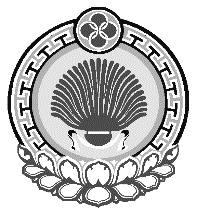 ЭСТО-АЛТАЙСКОЕ СЕЛЬСКОЕМУНИЦИПАЛЬНОЕ ОБРАЗОВАНИЕРЕСПУБЛИКИ КАЛМЫКИЯСОБРАНИЕ ДЕПУТАТОВ359026, Республика Калмыкия, с. Эсто-Алтай, ул. Карла МарксаИНН 0812900527, т. (84745) 98-2-41, e-mail: еsto-аltay@yandex.ru359026, Республика Калмыкия, с. Эсто-Алтай, ул. Карла МарксаИНН 0812900527, т. (84745) 98-2-41, e-mail: еsto-аltay@yandex.ru359026, Республика Калмыкия, с. Эсто-Алтай, ул. Карла МарксаИНН 0812900527, т. (84745) 98-2-41, e-mail: еsto-аltay@yandex.ru11 сентября 2020 г.с. Эсто-Алтай 